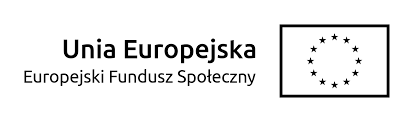 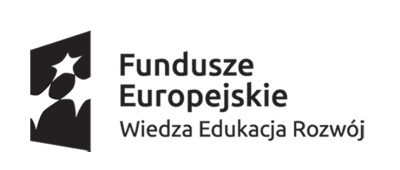 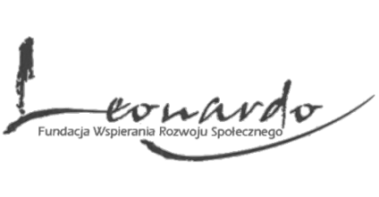 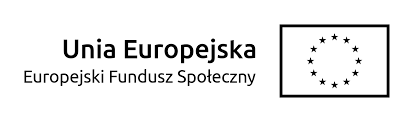 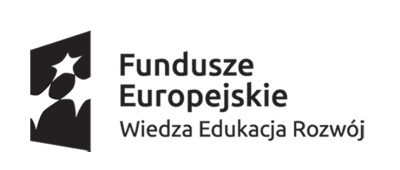 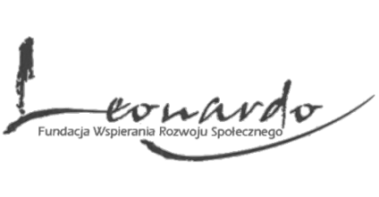 Projekt realizowany w ramach Programu Operacyjnego Wiedza Edukacja Rozwój, IV osi priorytetowej Innowacje Społeczne i współpraca ponadnarodowa, Działanie 4.3 Współpraca ponadnarodowa, pod tytułem „Nowy Zawód: Ekspert przez Doświadczenie („EX-IN”)” współfinansowany ze środków Unii Europejskiej w ramach Europejskiego Funduszu Społecznego.Załącznik numer 2 …………………………………………………. Imię i nazwisko ………………………………………………… ……………..…………………………………. Adres Uczestnika/Uczestniczki Projektu Wniosek o zwrot kosztów dojazdu samochodem prywatnymZwracam się z prośbą o zwrot kosztów dojazdu na kurs terapeutyczny „Instruktor Zdrowienia” realizowany w ramach projektu pn. „Nowy Zawód: Ekspert przez Doświadczenie („EX-IN”).Oświadczam, że w okresie od …………………………....……………….. do ……….….……………….…………… ………………………uczestniczyłem/am  w zajęciach i dojeżdżałem/am z ……………………………………………………………….……... (adres zamieszkania) na ulicę Piekarską 3 w Krakowie i z powrotem samochodem prywatnym o numerze rejestracyjnym …………………………………………………………W związku z powyższym  wnoszę o refundację poniesionych kosztów do wysokości przejazdów komunikacją publiczną, która na tej trasie wynosi ………………………………………………..………………………………… zł w jedną stronę.                               (proszę wpisać kwotę najtańszego przejazdu wg. cennika przewoźnika na danej trasie)………………………….…….. x ………….………….…………….. zł x 2 = …………………………………. zł                                 (liczba dni zajęć)           (cena najtańszego biletu)                (kwota refundacji)Proszę o zwrot należnej kwoty na mój osobisty rachunek bankowy:……………………….………….………………..………..…………………………………………………………………………………………(nazwa banku i numer konta)……………………………………………………………………………(podpis Beneficjanta/ki, data, miejsce)Do składanego wniosku należy dołączyć: 1. Kserokopię dowodu rejestracyjnego (z dopiskiem „Potwierdzam za zgodność z oryginałem” wraz w podpisem Beneficjent/ki).2. Oświadczenie o użyczeniu samochodu (w sytuacji gdy Beneficjnt/ka nie jest właścicielem/ką samochodu)